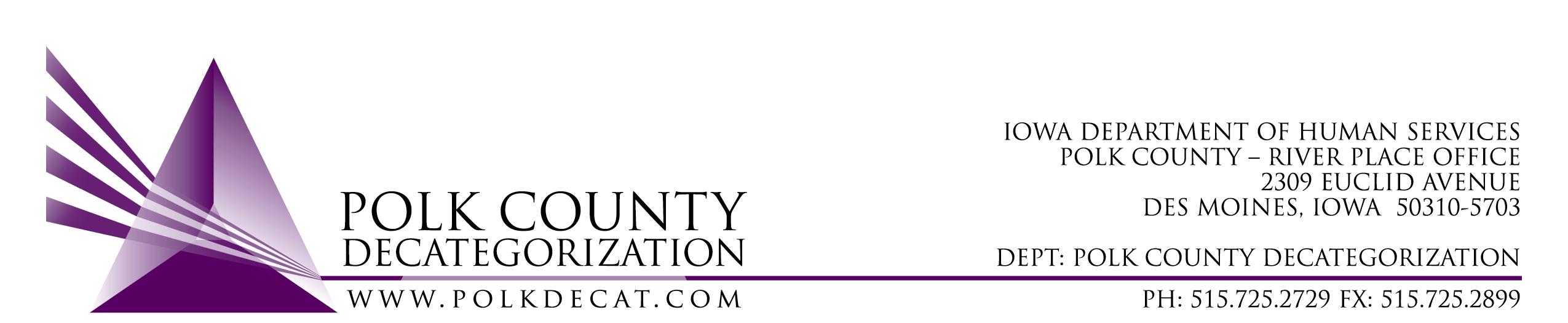 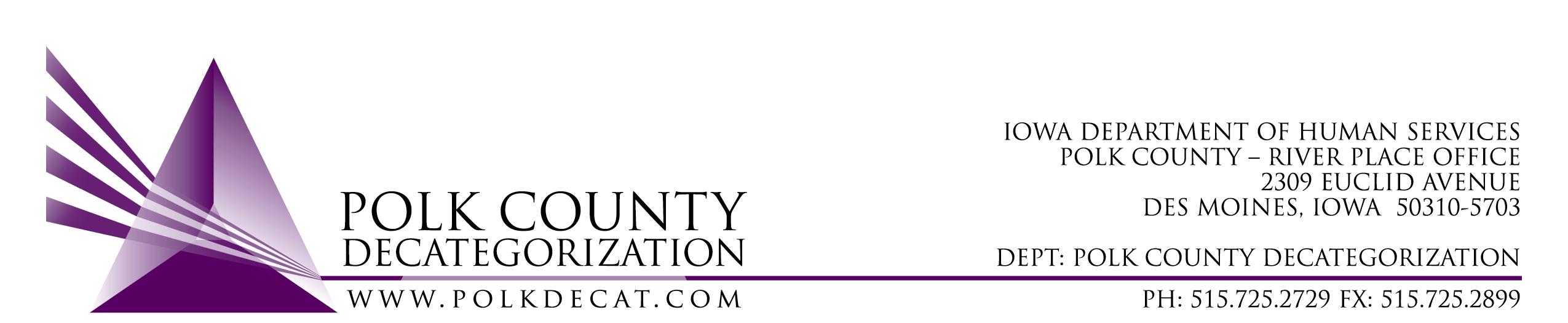 POLK DECAT EXECUTIVE COMMITTEEThursday, October 10, 201910:00 – 11:30 amPolk County River Place, Conference Room 3	MEETING A G E N D ANext meeting: November 14, 2019, 10:00 am, Polk County River Place, Conference Room 3.  Call to order: Time _________  BettyReview and approval of the September 12, 2019, meeting minutes *1st_________    2nd __________   Approve: Y/NAllIntroduction of new Decat Administrative & Resource Assistant, Veronica Russell.TeresaReview FY20 budgetAllDiscussion and vote: Accept transfer of funds letter from JCS, 2nd Chief Designation.*1st_________    2nd __________   Approve: Y/NTeresa & ChadDiscussion and vote: RFP for contracts for services related to youth diversion, education & employment engagement, skill-building and/or community service learning.*1st_________    2nd __________   Approve: Y/NTeresa & ChadReview of on-site monitoring reports.AllReview and discuss: DCAT5-15-007, Refugee Immigrant Guide contract ending on June 30, 2020 and thoughts on re-procurement.  Decision for re-procurement in November Board meeting.AllUpdates:DHS/JCS STS and DHS Clinician Grant applications & upcoming training for DHS Supervisors and LSI Technical AssistanceOn-site monitoring of Orchard Place contractsRJCE and CPPC activitiesTeresaNext meeting:RFPsOn-site Monitoring resultsRJCE and CPPC UpdatesAnything else?AllAdjourn: Time ___________*1st_________    2nd __________   Approve: Y/NBetty